Архангельская областьПинежский муниципальный  районадминистрация муниципального образования«карпогорскоЕ»РАСПОРЯЖЕНИЕс. Карпогорыот 22 ноября 2021 года                                                                                                 №  77О назначении публичных слушаний о проекте бюджета муниципального образования «Карпогорское» на 2022 годНа основании Устава МО «Карпогорское», Положения о порядке организации и проведения публичных слушаний в муниципальном образовании «Карпогорское», руководствуясь Федеральным законом № 131-ФЗ от 06 октября 2003 года «Об организации органов местного самоуправления в Российской Федерации», Бюджетным кодексом РФ, администрация муниципального образования «Карпогорское»:1. Вынести на обсуждение жителей Карпогорского сельского поселения проект бюджета Карпогорского сельского поселения на 2022 год, согласно приложению № 4 к настоящему распоряжению.         Назначить дату и место проведения публичных слушаний по проекту бюджета на 2022 год – 22 декабря 2021 года в 11 часов 00 минут в здании администрации муниципального образования «Карпогорское» по адресу: 164600, Архангельская область, Пинежский района, с. Карпогоры, ул. Ленина, д. 13 (административное здание).2. Обнародовать (опубликовать) проект бюджета Карпогорского сельского поселения на 2022 год через Информационный бюллетень муниципального образования «Карпогорское» и путем размещения на стенде администрации муниципального образования «Карпогорское». Сформировать для подготовки и проведения публичных слушаний оргкомитет в количестве 3  человек  в следующем составе:- Яковлев И.М. – глава МО «Карпогорское» - председатель оргкомитета;- Коньшина О.Л. – ведущий специалист–главный бухгалтер администрации МО «Карпогорское» - секретарь оргкомитета;- Назаров И.Н. – ведущий специалист–юрисконсульт администрации МО «Карпогорское» - член оргкомитета Назначить лицом, ответственным за сбор и обобщение предложений населения по изменениям и дополнениям в бюджет муниципального образования «Карпогорское» секретаря оргкомитета Коньшину О.Л.  Предложения и замечания по проекту  бюджета муниципального образования «Карпогорское»  принимаются в письменном виде по выше указанному адресу.Оргкомитету провести следующие организационные мероприятия: - опубликовать (обнародовать) Положение «Об организации и проведении публичных слушаний в муниципальном образовании «Карпогорское» утвержденным Решением Совета депутатов от 28.04.2006г. № 10 путем размещения на стенде администрации МО «Карпогорское;- обеспечить информирование населения о публичных слушаниях по указанному проекту;- ознакомить население с проектом бюджета Карпогорского сельского поселения на 2022 год;- обобщить представленные предложения и замечания для рассмотрения на публичных слушаниях;- опубликовать итоговое сообщение по результатам публичных слушаний в Информационном бюллетене МО «Карпогорское»  Настоящее распоряжение опубликовать в Информационном бюллетене МО «Карпогорское».Контроль исполнения настоящего распоряжения оставляю за собой.Глава администрации                                                                                     И.М. Яковлев Приложение № 1 к распоряжениюот 22.11.2021 г. № 77ИНФОРМАЦИОННОЕ СООБЩЕНИЕУважаемые жители Карпогорского сельского поселения!Организационный комитет по организации и проведению публичных слушаний информирует, что Главой Карпогорского сельского поселения назначены публичные слушания по проекту бюджета Карпогорского сельского поселения на 2022 год. Публичные слушания состоятся 22 декабря 2021 года  в 11:00 часов по адресу: 164600, Архангельская область, Пинежский район, с. Карпогоры, ул. Ленина, д.13, актовый зал.Предложения и замечания по проекту бюджета Карпогорского сельского поселения в оргкомитет по вышеуказанному адресу в письменном виде с обязательным указанием фамилии, имени, отчества и места жительства заявителя.Приложение № 2к распоряжениюот 22.11.2021 № 77Предложенияпо проекту бюджета Карпогорского сельского поселения на 2022 годПодпись гражданина (граждан) Приложение № 3к распоряжениюот 22.11.2021 № 77Сведения о гражданине (группе граждан),внесшем (внесших) предложения по проекту бюджета Карпогорского сельского поселения на 2022 годПодпись гражданина (граждан) Приложение № 4к распоряжению от 22.11.2020 № 83ПРОЕКТ   СОВЕТ ДЕПУТАТОВ КАРПОГОРСКОГО СЕЛЬСКОГО ПОСЕЛЕНИЯПИНЕЖСКОГО МУНИЦИПАЛЬНОГО РАЙОНА АРХАНГЕЛЬСКОЙ ОБЛАСТИПятого созыва  (сорок второе внеочередное заседание)Р Е Ш Е Н И Е от   «»                   2021 г.                                                                                  №  с. КарпогорыО местном бюджете  на 2022 годСовет депутатов муниципального образования «Карпогорское» РЕШАЕТ:1. Утвердить основные характеристики местного бюджета на 2022 год:прогнозируемый общий объем доходов местного бюджета в сумме 19300,9 тыс. рублей;общий объем расходов местного бюджета в сумме 19429,2  тыс. рублей;дефицит местного бюджета в сумме 128,3 тыс. рублей.2. Доходы от федеральных налогов и сборов, в том числе налогов, предусмотренных специальными налоговыми режимами, региональных налогов и сборов, неналоговые доходы, поступающие от плательщиков на территории МО «Карпогорское», подлежат зачислению в местный бюджет по нормативам, установленным Бюджетным кодексом Российской Федерации, областным законом  «Об областном бюджете на 2022 год и на плановый период 2023 и 2024 годов» и приложением № 1 к настоящему решению.3. Утвердить на 2022 год нормативы отчислений налогов и сборов  (в части погашения задолженности по отмененным налогам и сборам), неналоговых доходов в местный бюджет, не установленные бюджетным законодательством, согласно приложению  № 1 к настоящему решению.Безвозмездные поступления от других бюджетов бюджетной системы Российской Федерации и прочие безвозмездные поступления подлежат зачислению в местный бюджет.4. Утвердить перечень главных администраторов доходов местного бюджета согласно приложению № 2 к настоящему решению.5. Утвердить перечень главных администраторов источников финансирования дефицита местного бюджета согласно приложению № 3 к настоящему решению.6. Утвердить прогнозируемое поступление доходов  местного бюджета на 2022 год согласно приложению № 4 к настоящему решению.7. Утвердить источники финансирования дефицита местного бюджета на 2022 год согласно приложению № 5 к настоящему решению.8. Утвердить ведомственную структуру расходов местного бюджета на 2022 год согласно приложению № 6 к настоящему решению.9. Утвердить распределение бюджетных ассигнований на реализацию муниципальных программ муниципального образования «Карпогорское» и непрограммных направлений деятельности на 2022 год согласно приложению № 7 к настоящему решению.       10.Утвердить распределение отдельных видов расходов бюджета муниципального образования «Карпогорское»
на 2022 год  в разрезе ведомственной структуры расходов согласно приложению № 8 к настоящему решению.       11. Утвердить прогнозный план приватизации муниципального имущества муниципального образования «Карпогорское» на 2022 год согласно приложению № 9 к настоящему решению.      12. Утвердить на 1 января 2023 года верхний предел муниципального внутреннего долга муниципального образования «Карпогорское»  по долговым обязательствам муниципального образования «Карпогорское» в сумме 0 тыс. рублей.      13.Установить, что в 2022 году  муниципальные внутренние заимствования муниципального образования «Карпогорское» не осуществляются.      14.Утвердить на 1 января 2023 года верхний предел муниципального внутреннего долга по муниципальным гарантиям муниципального образования «Карпогорское» в сумме 0 тыс. рублей.      15. Установить в соответствии с пунктом 3 статьи 232 и пунктом 5 статьи 242 Бюджетного кодекса Российской Федерации, что администрация муниципального образования «Карпогорское»  вправе без внесения изменений в настоящие решение направить в доход районного бюджета не использованные на 1 января 2022 года на счете местного бюджета остатки субвенций, субсидий и иных межбюджетных трансфертов, имеющих целевое назначение, предоставленных за счет средств районного бюджета, а в случае их возврата из районного бюджета для использования на те же цели – направить указанные средства на те же цели;Установить в соответствии с пунктом 8 статьи 217 Бюджетного кодекса Российской Федерации и    положением  «О бюджетном процессе в муниципальном образовании «Карпогорское», что основаниями для  внесения изменений в показатели сводной бюджетной росписи местного бюджета на 2022 год в соответствии с решениями главы муниципального образования «Карпогорское» без внесения изменений в настоящее решение, в том числе учитывающими особенности исполнения местного бюджета являются:а) приведение кодов бюджетной классификации расходов и источников внутреннего финансирования дефицита местного бюджета в соответствие с бюджетной классификацией Российской Федерации;б) перераспределение бюджетных ассигнований в пределах, предусмотренных главному распорядителю средств местного бюджета на предоставление бюджетному учреждению субсидий на обеспечение муниципального задания на оказание муниципальных услуг (выполнение работ) и субсидий на иные цели, между разделами, подразделами, целевыми статьями, группами и подгруппами видов расходов классификации расходов бюджетов. в) перераспределение бюджетных ассигнований средств местного бюджета, разделами, подразделами, целевыми статьями и видами расходов классификации расходов бюджета с целью обеспечения софинансирования расходных обязательств, на которые предоставляются субсидии и иные межбюджетные трансферты из бюджетов всех уровней, а также уточнения их обьема, в связи с изменением уровня софинансирования и обьемов межбюджетных трансфертов из бюджетов всех уровней.16.Установить, что при поступлении в доход местного бюджета субсидий, субвенций, иных межбюджетных трансфертов и безвозмездных поступлений от физических и юридических лиц, имеющих целевое назначение, сверх объемов, утвержденных настоящим решением, указанные средства направляются по целевому назначению на увеличение соответствующих расходов с внесением изменений в сводную бюджетную роспись без внесения изменений в настоящее решение.Установить, что Управление Федерального казначейства по Архангельской области вправе осуществлять в 2022 году на основании решений главного распорядителя средств местного бюджета полномочия получателя средств местного бюджета по перечислению межбюджетных трансфертов, предоставляемых из местного бюджета в районный бюджет, в форме иных межбюджетных трансфертов, имеющих целевое назначение, в пределах суммы, необходимой для оплаты денежных обязательств по расходам получателей средств районного бюджета, источником финансового обеспечения которых являются данные межбюджетные трансферты, в порядке, установленном Федеральным казначейством.17. Утвердить объем резервного фонда администрации муниципального образования «Карпогорское» для финансового обеспечения непредвиденных расходов, в том числе на проведение аварийно-восстановительных работ и иных мероприятий, связанных с ликвидацией последствий стихийных бедствий и других чрезвычайных ситуаций, на 2022 год в сумме 1,0 тыс. рублей.18. Настоящее решение вступает в силу с 1 января 2022 года.Председатель Совета депутатов                                                   В.Г.СоболеваГлава  муниципального образования 	     			        И.М.Яковлев                                            Пояснительная записка  К проекту решения Совета депутатов«О местном бюджете на 2022 год»          Формирование доходной базы  бюджета на 2022 год	Собственные доходы бюджета поселения спрогнозированы в объеме 9189,1 тыс. руб., что составляет 49 % от общих доходов поселения. Основную часть собственных доходов составляют налоговые доходы – 6885,1 тыс. руб.(75%), неналоговые доходы –2304,0 тыс. руб. (25 %).Финансовая помощь из других бюджетов бюджетной системы составит 9477,8 тыс. руб., в том числе:1. Софинансирование вопросов местного значения – 6184,0 тыс. руб.2. Субвенции на осуществление государственных полномочий в сфере административных правонарушений – 87,5 тыс. руб.3. Дотация на выравнивание бюджетной обеспеченности – 1179,4 тыс. руб.4. Финансирование уличного освещения в отношении автомобильных дорог общего пользования местного значения  – 2026,9 тыс. руб.5. Субсидия на реализацию программ формирования современной городской среды – 634,0 тыс. руб.Таким образом, доходная часть бюджета поселения  на 2022 год за счет всех источников финансирования планируется в сумме 19300,9 тыс. руб.В соответствии с требованиями Бюджетного кодекса Российской Федерации налоговый потенциал бюджета поселения рассчитан с применением методик, основанных на использовании элементов отчетности о налогооблагаемой базе за 2019-2020-2021 годов по соответствующим источникам и единым среднеобластным корректирующим коэффициентам для приведения в условия планируемого 2022 года.Налог на доходы физических лицНалог на доходы физических лиц на 2022 год составит  3594,6,тыс. руб. (39 % всех налоговых и неналоговых доходов).Из общей  суммы  планируемого на 2022 год налога на доходы физических лиц в соответствии с Бюджетным кодексом РФ и областным законом «О реализации полномочий Архангельской области в сфере регулирования межбюджетных отношений» в бюджет поселения зачисляется 2 процента налога.         Налог на совокупный доход     В бюджете поселения представлен в виде Единого сельскохозяйственного налога в сумме 10,5 тыс. руб.Налоги на имущество представлены двумя источниками:	-Налог на имущество физических лиц	-Земельный налог      Налог на имущество физических лицРасчет доходного потенциала по налогу на имущество физических лиц на 2022 год выполнен исходя из данных налоговой отчетности о стоимости налогооблагаемого имущества физических лиц. Доходы на 2022 год по данному источнику в бюджет поселения увеличены и прогнозируются в объеме 1194,0 тыс. руб.Земельный налогРасчет доходного потенциала по земельному налогу на 2022 год выполнен исходя из начисленной к уплате сумме налога в 2021 году. В связи с чем, доходы по данному источнику в бюджет поселения прогнозируются в объеме 2086,0 тыс. руб. Неналоговые платежи и сборыОбщий объем неналоговых платежей прогнозируется на 2022 год в объеме 2304,0 тыс. руб., в том числе:1. Доходы от использования имущества и прав, находящихся в государственной и муниципальной собственности – 1874,0 тыс.руб.Прогноз доходов от использования имущества выполнен исходя из действующих и планируемых договоров  о сдаче в аренду объектов муниципальной собственности. 2. Доходы от продажи  объектов недвижимости   - 330,0 тыс. руб., согласно прогнозному  плану приватизации.3. Прочие неналоговые доходы – 100,0 тыс. руб. (компенсационная плата за вырубку зеленых насаждений)Расходы бюджета на 2022 год. Расходы бюджета на 2022 год сформированы в объеме 19429,2 тыс. руб.01 Общегосударственные вопросы	Расходы на решение общегосударственных вопросов на 2022 год  запланированы в общей сумме 5968,4 тыс. руб.0102 Функционирование высшего должностного лица субъекта РФ и муниципального образования.         Предусмотрены расходы на оплату труда с взносами во внебюджетные фонды Главе муниципального образования в сумме 901,9 тыс. руб. (на уровне прошлого года)         0104 Функционирование правительства РФ, высших исполнительных органов государственной власти субъектов РФ,  местных администраций.         Предусмотрены расходы на денежное  содержание  и материальное обеспечение функционирования  администрации муниципального образования в сумме 4135,9 тыс. руб.   (в том числе за счет субвенций на осуществление государственных полномочий в сфере административных правонарушений в сумме 87,5 тыс. руб.)   - заработная плата с начислениями – 2894,1 тыс. руб. (согласно распоряжению № 62/1 от 05.10.2021 года штатное расписание администрации муниципального образования «Карпогорское» приведено в соответствие со структурой, утвержденной решением Совета  депутатов муниципального образования «Карпогорское» от 30.03.2016 года № 249)-компенсация проезда к месту использования отпуска и командировочные расходы  – 100,0 тыс. руб.   -иные закупки товаров, работ и услуг для обеспечения государственных (муниципальных) нужд  - 954,3 тыс. руб., в том числе:отопление – 446,0 тыс. руб.(86,0 тыс. руб. задолженность 2021 года), электроэнергия – 68,0 тыс.руб.,  договора ГПХ по уборке помещения – 91,5 тыс. руб., вывоз ТБО – 10,0 тыс. руб., водоснабжение – 4,5 тыс. руб., услуги связи – 94,8 тыс. руб., программное сопровождение 1С бухгалтерия, зарплата – 75,0 тыс. руб., информационная система Госфинансы - 79,0 тыс. руб.,  почтовые расходы – 25,5 тыс. руб., увеличение стоимости материальных запасов – 60,0 тыс. руб.  - уплата налогов, сборов и иных платежей – 50,0 тыс. руб.          0111 Резервный фонд администрации муниципального  образования сформирован в объеме 1,0 тыс. руб.      0107 Обеспечение проведения выборов и референдумов.       Расходы по данному разделу предусмотрены в сумме 174,4 тыс. руб. на проведение выборов в представительный орган муниципального образования.       0113 Другие общегосударственные вопросы       Расходы по разделу составляют 755,2. Руб.        Расходы на содержание и управление муниципальной собственностью составят 705,2 тыс. руб. из них:1.Помещение гостиницы по ул. Теплова 14 расходы:- коммунальные услуги 459,2 тыс. руб. (отопление 409,0 тыс. руб., в том числе задолженность 2021 года 58,0 тыс. руб., электроэнергия – 50,2 тыс. руб.)- договора по содержанию имущества – 100,0 тыс. руб..- вывоз ТБО – 10,0 тыс. руб.- водоснабжение – 6,0 тыс.руб.Итого расход по содержанию гостиницы 575,2 тыс. руб.2. Оценка и межевание земельных участков – 80,0 тыс. руб.3. Долг по взносам на капремонт – 50,0 тыс. руб.       Расходы на исполнение судебных актов 50,0 тыс. руб.03  Национальная безопасность и правоохранительная 	                                      деятельность                По данному разделу предусмотрены расходы в сумме  540,0 тыс. руб.0310 « Обеспечение пожарной безопасности»         По данному подразделу предусмотрены расходы на финансирование мероприятий по противопожарной безопасности в сумме 540,0 тыс. руб. в соответствии с муниципальной программой «Обеспечение первичных мер пожарной безопасности на территории муниципального образования «Карпогорское» на 2020-2022 годы», в том числе- ремонт пожарных водоемов –100,0 тыс. руб.- строительство новых пожарных водоемов – 150,0 тыс. руб.- оборудование и содержание открытых источников водозабора (проруби, колодцы и т.д.) – 60,0 тыс. руб.- заполнение пожарных водоемов на территории МО «Карпогорское» - 100,0 тыс. руб.- прочие расходы на пожарную безопасность (обеспечение подъездных путей к пожарным водоемам, установка указателей пожарных водоемов, покос сухой травы, обеспечение территории поселения первичным пожарным инвентарем, поощрение участников добровольной пожарной охраны) – 130,0 тыс. руб.04 Национальная экономика             В целом на национальную экономику предусмотрены ассигнования в сумме 2026,9 тыс. руб.                Подраздел 0409 «Дорожное хозяйство» (дорожные фонды)                 Расходы по подразделу составят 2026,9 тыс. руб. – финансирование расходов из районного бюджета на осуществление части полномочий района по содержанию автомобильных дорог общего пользования местного значения, находящихся в собственности муниципального района, в части электроосвещения.05 Жилищно-коммунальное хозяйство               Расходы на жилищно-коммунальное хозяйство в 2022 году запланированы в  общем объеме 1697,6 тыс. руб.  Подраздел 0503«Благоустройство»В данном подразделе предусмотрены ассигнования  в сумме   1063,6 тыс. руб.  в т.ч.:1. Муниципальная программа «Благоустройство территории муниципального образования «Карпогорское» на 2020 – 2022 годы» в сумме 250,0 тыс. руб.:	- мероприятия по сбору и вывозу мусора от общественных урн, контейнеров  для сбора твердых бытовых отходов – 50,0 тыс. руб.- мероприятия по удалению сухостойных, больных и аварийных деревьев – 50,0 тыс. руб.	 - мероприятия по организации наружного уличного освещения на территории сельского поселения – 150,0 тыс. руб.2. Непрограммные расходы на благоустройство составят 240,0 тыс. руб.:          А) уличное освещение, содержание имущества – 120,0 тыс.руб.          Б) прочее благоустройство – 70,0 тыс. руб.(мероприятия по содержанию,  очистке  не состоящих  на учете  дорог, проездов, проходов, тротуаров и т.д. муниципального  образования «Карпогорское),   - штрафные санкции по решениям судов – 50,0  тыс. руб.3. Финансирование мероприятий в рамках программы «Формирование современной городской (сельской) среды на 2018-2022 годы – 1207,6 тыс. руб.07 Образование.Расходы по подразделу 0707  «Молодежная политика» предусмотрены в сумме 30,0 тыс. руб. Данные расходы будут направлены на реализацию мероприятий муниципальной комплексной программы «Патриот» на 2022 год.08  Культура и кинематографияРасходы по подразделу 0801 «Культура» предусмотрены в сумме 9166,3 тыс. руб. - на содержание подведомственного учреждения МБУК «КЦК» МО  «Карпогорское», что составляет 48% от общих расходов бюджета администрации муниципального образования «Карпогорское» их них:-зарплата 6420,0 тыс. руб.; -страховые взносы 1962,7 тыс. руб.;-коммунальные услуги 717,6 тыс. руб.;-социальное обеспечение 32,0 тыс. руб.;-софинансирование мероприятий в рамках исполнения муниципальной комплексной программы «Развитие культуры на территории Карпогорского сельского поселения на 2021-2025 годы» - 34,0 тыс. руб. Дефицит бюджета составляет 128,3  тыс. руб.Глава муниципального образования			                         И.М.ЯковлевГлавный бухгалтер                                                                              О.Л. Коньшина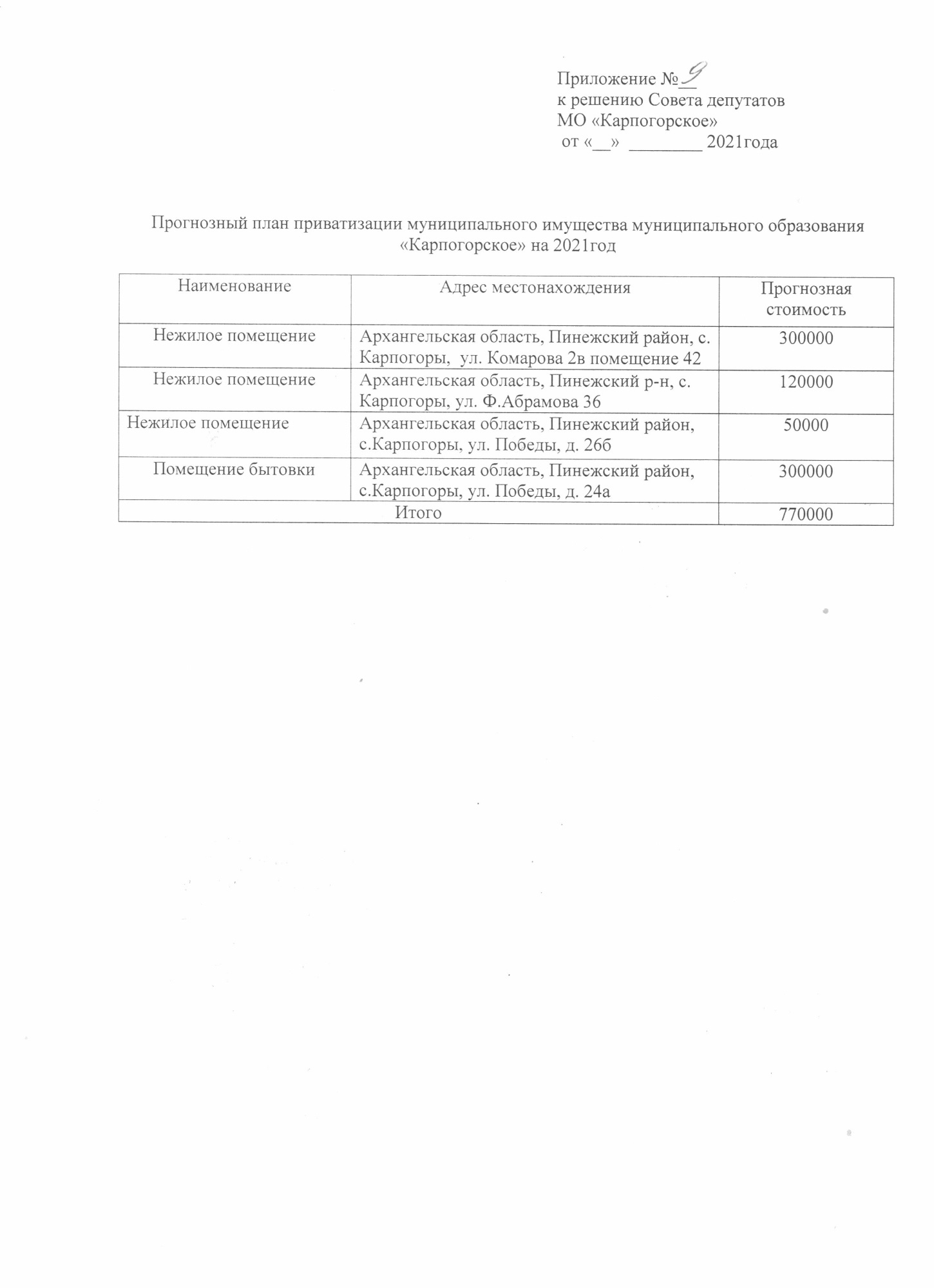 № п/пСтатья, пунктТекст проекта Текст поправкиТекст проекта с учетом поправкиФ.И.О. внесшего поправку№п/пФамилия, имя, отчество Домашний адрес, телефонДокумент, удостоверяющий личностьМесто работы (учебы)                                                              Приложение № 1                                                              к проекту решения Совета депутатов                                                               №       от                Нормативы отчислений налогов и сборов (в части погашения задолженностиНормативы отчислений налогов и сборов (в части погашения задолженностиНормативы отчислений налогов и сборов (в части погашения задолженностипо отмененным налогам и сборам), неналоговых доходов в местный бюджет по отмененным налогам и сборам), неналоговых доходов в местный бюджет по отмененным налогам и сборам), неналоговых доходов в местный бюджет ,не установленных бюджетным законодательством, на 2022 год,не установленных бюджетным законодательством, на 2022 год,не установленных бюджетным законодательством, на 2022 годКод бюджетной классификации РФНаименование налога (сбора)Бюджет муниципального образования1200010900000000000000ЗАДОЛЖЕННОСТЬ И ПЕРЕРАСЧЕТЫ ПО ОТМЕНЕННЫМ НАЛОГАМ, СБОРАМ И ИНЫМ ОБЯЗАТЕЛЬНЫМ ПЛАТЕЖАМ00010904053100000110Земельный налог (по обязательствам, возникшим до 1 января 2006 года), мобилизуемый на территориях сельских поселений                     100,0   00011100000000000000ДОХОДЫ ОТ ИСПОЛЬЗОВАНИЯ ИМУЩЕСТВА, НАХОДЯЩЕГОСЯ В ГОСУДАРСТВЕННОЙ И МУНИЦИПАЛЬНОЙ СОБСТВЕННОСТИ00011105075100000120 Доходы от сдачи в аренду имущества, составляющего казну сельских поселений (за исключением земельных участков)                     100,0   00011109045100000120Прочие поступления от использования имущества, находящегося в собственности сельских поселений (за исключением имущества муниципальных бюджетных и автономных учреждений, а также имущества муниципальных унитарных предприятий, в том числе казенных)                     100,0   00011300000000000000ДОХОДЫ ОТ ОКАЗАНИЯ ПЛАТНЫХ УСЛУГ (РАБОТ) И КОМПЕНСАЦИИ ЗАТРАТ ГОСУДАРСТВА00011301995100000130Прочие доходы от оказания платных услуг (работ) получателями средств бюджетов сельских поселений                      100,0   00011302065100000130Доходы, поступающие в порядке возмещения расходов, понесенных в связи с эксплуатацией  имущества сельских поселений                     100,0   00011302995100000130Прочие доходы от компенсации затрат  бюджетов сельских поселений                     100,0   00011400000000000000ДОХОДЫ ОТ ПРОДАЖИ МАТЕРИАЛЬНЫХ И НЕМАТЕРИАЛЬНЫХ АКТИВОВ00011402053100000410Доходы от реализации иного имущества, находящегося в собственности сельских поселений (за исключением имущества муниципальных бюджетных и автономных учреждений,а также имущества муниципальных унитарных предприятий,в том числе казенных),в части реализации основных средств по указанному имуществу                     100,0   00011402053100000440Доходы от реализации иного имущества, находящегося в собственности сельских поселений (за исключением имущества муниципальных бюджетных и автономных учреждений,а также имущества муниципальных унитарных предприятий,в том числе казенных) в части реализации материальных запасов по указанному имуществу                     100,0   00011406025100000430Доходы от продажи земельных участков, находящихся в собственности сельских поселений (за исключением земельных участков муниципальных бюджетных и автономных учреждений)                     100,0   00011610123010000140Доходы от денежных взысканий (штрафов), поступающие в счет погашения задолженности, образовавшейся до 1 января 2020 года, подлежащие зачислению в бюджет муниципального образования по нормативам, действовавшим в 2019 году100,000011610100100000140Денежные взыскания, налагаемые в возмещение ущерба, причиненного в результате незаконного или нецелевого использования бюджетных средств (в части бюджетов сельских поселений)100,000011610082100000140Платежи в целях возмещения ущерба при расторжении муниципального контракта, финансируемого за счет средств муниципального дорожного фонда сельского поселения, в связи с односторонним отказом исполнителя (подрядчика) от его исполнения100,000011610081100000140Платежи в целях возмещения ущерба при расторжении муниципального контракта, заключенного с муниципальным органом сельского поселения (муниципальным казенным учреждением), в связи с односторонним отказом исполнителя (подрядчика) от его исполнения (за исключением муниципального контракта, финансируемого за счет средств муниципального дорожного фонда)100,000011610062100000140Платежи в целях возмещения убытков, причиненных уклонением от заключения с муниципальным органом сельского поселения (муниципальным казенным учреждением) муниципального контракта, финансируемого за счет средств муниципального дорожного фонда100,000011610061100000140Платежи в целях возмещения убытков , причиненных уклонением от заключения с муниципальным органом сельского поселения (муниципальным казенным учреждением) муниципального контракта ( за исключением муниципального контракта, финансируемого за сче муниципального дорожного фонда100,000011700000000000000ПРОЧИЕ НЕНАЛОГОВЫЕ ДОХОДЫ00011701050100000180Невыясненные поступления, зачисляемые в бюджеты сельских поселений                     100,0   00011705050100000180Прочие неналоговые доходы бюджетов сельских поселений                     100,0   00021800000000000000ДОХОДЫ БЮДЖЕТОВ БЮДЖЕТНОЙ СИСТЕМЫ РОССИЙСКОЙ ФЕДЕРАЦИИ ОТ ВОЗВРАТА БЮДЖЕТАМИ БЮДЖЕТНОЙ СИСТЕМЫ РОССИЙСКОЙ ФЕДЕРАЦИИ И ОРГАНИЗАЦИЯМИ ОСТАТКОВ СУБСИДИЙ, СУБВЕНЦИЙ И ИНЫХ МЕЖБЮДЖЕТНЫХ ТРАНСФЕРТОВ, ИМЕЮЩИХ ЦЕЛЕВОЕ НАЗНАЧЕНИЕ, ПРОШЛЫХ ЛЕТ00021800000000000 150Доходы бюджетов бюджетной системы Российской Федерации от возврата бюджетами бюджетной системы Российской Федерации остатков субсидий, субвенций и иных межбюджетных трансфертов, имеющих целевое назначение, прошлых лет                     100,0   Примечание. Погашение задолженности по пеням и штрафам за несвоевременную уплату налоговПримечание. Погашение задолженности по пеням и штрафам за несвоевременную уплату налоговПримечание. Погашение задолженности по пеням и штрафам за несвоевременную уплату налогови сборов в части отмененных налогов и сборов осуществляется по нормативам зачисления соот-и сборов в части отмененных налогов и сборов осуществляется по нормативам зачисления соот-ветствующих налогов и сборов в бюджет поселенияветствующих налогов и сборов в бюджет поселения                                                                                                  Приложение № 2                                                                                                  к  проекту решения Совета депутатов  №      от  2021 г.         Администраторы доходов местного бюджетаАдминистрация муниципального образования "Карпогорское"3111 11 05025 10 0000 120Доходы, получаемые в виде арендной платы, а так же средства от продажи права на заключение договоров аренды за земли, находящиеся в собственности сельских поселений (за исключением земельных участков муниципальных бюджетной и автономных учреждений)3111 11 05075 10 0000120Доходы от сдачи в аренду имущества,составляющего казну сельских поселений ( за исключением земельных участков)3111 11 09045 10 0000 120Прочие поступления от использования имущества,находящегося в собственности сельских поселений (за исключением имущества муниципальных бюджетных и автономных учреждений,а так же имущества муниципальных унитарных предприятий,в том числе казенных)3111 13 01995 10 0000 130Прочие доходы от оказания платных услуг (работ) получателями средств бюджетов сельских поселений3111 13 02995 10 0000 130Прочие доходы от компенсации затрат бюджетов сельских поселений311 1 14 02053 10 0000 410Доходы от реализации иного имущества, находящегося в собственности сельских поселений ( за исключением имущества муниципальных бюджетных и автономных учреждений, а также имущества муниципальных унитарных предприятий, в том числе казенных), в части реализации основных средств по указанному имуществу3111 14 06025 10 0000 430Доходы от продажи земельных участков, находящихся в собственности сельских поселений (за исключением земельных участков муниципальных бюджетных и автономных учреждений)3111 16 10123 01 0101 140Доходы от денежных взысканий (штрафов), поступающие в счет погашения задолженности, образовавшейся до 1 января 2020 года, подлежащие зачислению в бюджет муниципального образования по нормативам, действовавшим в 2019 году(доходы бюджетов сельских поселений за исключением доходов, направленных на формирование муниципального дорожного фонда, а также иных платежей в случае принятия решения финансовым органом муниципального образования о раздельном учете задолженности)3111 16 10100 10 0000 140Денежные взыскания, налагаемые в возмещение ущерба, причиненного в результате незаконного или нецелевого использования бюджетных средств (в части бюджетов сельских поселений)3111 16 10082 10 0000 140Платежи в целях возмещения ущерба при расторжении муниципального контракта, финансируемого за счет средств муниципального дорожного фонда сельского поселения, в связи с односторонним отказом исполнителя (подрядчика) от его исполнения3111 16 10081 10 0000 140Платежи в целях возмещения ущерба при расторжении муниципального контракта, заключенного с муниципальным органом сельского поселения (муниципальным казенным учреждением), в связи с односторонним отказом исполнителя (подрядчика) от его исполнения (за исключением муниципального контракта, финансируемого за счет средств муниципального дорожного фонда)3111 16 10062 10 0000 140Платежи в целях возмещения убытков, причиненных уклонением от заключения с муниципальным органом сельского поселения (муниципальным казенным учреждением) муниципального контракта, финансируемого за счет средств муниципального дорожного фонда3111 16 10061 10 0000 140Платежи в целях возмещения убытков, причиненных уклонением от заключения с муниципальным органом сельского поселения (муниципальным казенным учреждением) муниципального контракта (за исключением муниципального контракта, финансируемого за счет средств муниципального дорожного фонда)3111 17 01050 10 0000 180Невыясненные поступления, зачисляемые в бюджеты сельских поселений3111 17 05050 10 0000 180Прочие неналоговые доходы бюджетов сельских поселений3112 02 15002 10 0000 150Дотации бюджетам сельских поселений на поддержку по обеспечению сбалансированности бюджетов3112 02 15001 10 0000 150Дотации бюджетам сельских поселений на выравнивание уровня бюджетной обеспеченности3112 02 39999 10 0000 150Прочие субвенции бюджетам сельских поселений3112 02 49999 10 0000 150Прочие межбюджетные трансферты, передаваемые бюджетам сельских поселений3112 02 25555 10 0000 150Субсидии бюджетам сельских поселений на поддержку государственных программ субъектов Российской Федерации и муниципальных программ формирования современной городской среды3112 02 2557610 0000 150Субсидии бюджетам сельских поселений на обеспечение комплексного развития сельских территорий3112 02 2529910 0000 150Субсидии на обустройство и восстановление воинских захоронений,находящихся в государственной собственности3112 02 19999 10 0000 150Прочие дотации бюджетам сельских поселений3112 02 29999 10 0000 150Прочие субсидии бюджетам сельских поселений3112 02 30024 10 0000 150Субвенции бюджетам сельских поселений на выполнение передаваемых полномочий субъектов Российской Федерации3112 02 40014 10 0000 150Межбюджетные трансферты, передаваемые бюджетам сельских поселений из бюджетов муниципальных районов на осуществление части полномочий по решению вопросов местного значения в соответствии с заключенными соглашениями3112 08 05000 10 0000 180Перечисления из бюджетов сельских поселнеий(в бюджеты сельских поселений) для осуществления возврата (зачета) излишне уплаченных или излишне взысканных сумм налогов, сборов и иных платежей, а также сумм процентов за несвоевременное осуществление такого возврата и процентов, начисленных на излишне взысканные суммы3112 18 60010 10 0000 150Доходы бюджетов сельских поселений от возврата остатков субсидий, субвенций и иных межбюджетных трансфертов, имеющих целевое назначение, прошлых лет из бюджетов муниципальных районов311219 60010 10 0000 150Возврат прочих остатков субсидий, субвенций и иных межбюджетных трансфертов, имеющих целевое назначение, прошлых лет из бюджетов сельских поселений                             Приложение № 3                             к проекту  решения Совета депутатов                             от    2021 г.     №   Перечень главных администраторов источников финансирования дефицита местного бюджета Перечень главных администраторов источников финансирования дефицита местного бюджета Код главыКод группы, подгруппы, статьи и вида источников                                 НаименованиеКод главыКод группы, подгруппы, статьи и вида источников                                 Наименование123311Администрация муниципального образования "Карпогорское"Иные источники финансирования дефицита местного бюджета, администрирование которых может осуществляться главными администраторами источников финансирования дефицита местного бюджета в пределах их компетенцииИные источники финансирования дефицита местного бюджета, администрирование которых может осуществляться главными администраторами источников финансирования дефицита местного бюджета в пределах их компетенцииИные источники финансирования дефицита местного бюджета, администрирование которых может осуществляться главными администраторами источников финансирования дефицита местного бюджета в пределах их компетенции000 01 05 02 01 10 0000 510Увеличение прочих остатков денежных средств бюджетов сельских поселений000 01 05 02 01 10 0000 610Уменьшение прочих остатков денежных средств бюджетов сельских поселенийПриложение № 4            к проекту решения Совета депутатов            к проекту решения Совета депутатовот     2021 г.      № от     2021 г.      № Прогнозируемое поступление доходов местного бюджета на 2022 годПрогнозируемое поступление доходов местного бюджета на 2022 годПрогнозируемое поступление доходов местного бюджета на 2022 годНаименование доходовКод бюджетной классификации Российской ФедерацииСумма,                              тыс. рублей123Налоговые и неналоговые доходы1 00 00000 00 0000 000                 9 189,1   НАЛОГИ НА ПРИБЫЛЬ, ДОХОДЫ1 01 00000 00 0000 000                 3 594,6   Налог на доходы физических лиц1 01 02000 01 0000 110                 3 594,6   НАЛОГИ НА СОВОКУПНЫЙ ДОХОД1 05 00000 00 0000 000                   10,50   Единый сельскохозяйственный налог1 05 03000 01 0000 110                   10,50   НАЛОГИ НА ИМУЩЕСТВО1 06 00000 00 0000 000                 3 280,0   Налог на имущество физических лиц1 06 01000 00 0000 110                 1 194,0   Земельный налог1 06 06000 00 0000 110                 2 086,0   ДОХОДЫ ОТ ИСПОЛЬЗОВАНИЯ ИМУЩЕСТВА, НАХОДЯЩЕГОСЯ В ГОСУДАРСТВЕННОЙ И МУНИЦИПАЛЬНОЙ СОБСТВЕННОСТИ1 11 00000 00 0000 000                 1 874,0   Доходы от сдачи в аренду имущества, составляющего казну сельских поселений (за исключением земельных участков)111 05000 00 0000 120                 1 849,0   Прочие доходы от использования имущества и прав,находящихся в государственной и муниципальной собственности (за исключением имущества бюджетных и автономных учреждений,а также имущества государственных и муниципальных унитарных предприятий,в том числе казенных)1 11 090000 00 0000 120                     25,0   ДОХОДЫ ОТ ПРОДАЖИ МАТЕРИАЛЬНЫХ И НЕМАТЕРИАЛЬНЫХ АКТИВОВ1 14 00000 00 0000 000                   330,0   Доходы от реализации имущества, находящегося в государственной и муниципальной собственности(за исключением имущества бюджетных и автономных учреждений,а также имущества государственных и муниципальных унитарных предприятий,в том числе казенных)1 14 02000 00 0000 000                   330,0   Прочие неналоговые доходы бюджетов поселений117 05050 10 0000 180                   100,0   БЕЗВОЗМЕЗДНЫЕ ПОСТУПЛЕНИЯ2 00 00000 00 0000 000               10 111,8   Безвозмездные поступления от других бюджетов бюджетной системы Российской Федерации2 02 00000 00 0000 000               10 111,8   Дотации бюджетам субъектов Российской Федерации и муниципальных образований2 02 10000 00 0000 150                 1 179,4   Дотации бюджетам поселений на выравнивание бюджетной обеспеченности2 02 15001 10 0000 150                 1 179,4   из них: дотации бюджетам сельских поселений на выравнивание бюджетной обеспеченности из областного бюджета                 1 179,4   Субсидии бюджетам субъектов Российской Федерации и муниципальных образований (межбюджетные субсидии)2 02 20000 00 0000 150                 6 818,0   Субсидии бюджетам сельских поселений на реализацию программ формирования современной городской среды2 02 2555510 0000 150                   634,0   Субсидия на софинансирование вопросов местного значения муниципальных образований2 02 2999910 0000 150                 6 184,0   Субвенции бюджетам субъектов Российской Федерации и муниципальных образований2 02 30000 00 0000 150                     87,5   субвенции бюджетам поселений на выполнение передаваемых полномочий субъектов Российской Федерации2 02 30024 10 0000 150                     87,5   Осуществление государственных полномочий в сфере административных правонарушений                      87,5   Иные межбюджетные трансферты 2 02 40000 00 0000 150                 2 026,9   Межбюджетные трансферты, передаваемые бюджетам сельских поселений из бюджетов муниципальных районов на осуществление части полномочий по решению вопросов местного значения в соответствии с заключенными соглашениями2 02 40014 10 0000 150                 2 026,9   Осуществление части полномочий района по содержанию автомобильных дорог общего пользования местного значения, находящихся в собственности муниципального района, в части электроосвещения, за счет средств муниципального дорожного фонда                 2 026,9   Всего доходов               19 300,9   Приложение № 5  к  проекту решения Совета депутатовот . 2021 г.  № Источники финансирования дефицита местного бюджета на 2022 год.Источники финансирования дефицита местного бюджета на 2022 год.Источники финансирования дефицита местного бюджета на 2022 год.                                 НаименованиеКод бюджетной классификацииСумма, тыс.руб.                                 НаименованиеКод бюджетной классификацииСумма, тыс.руб.123Изменение остатков средств на счетах по учету средств бюджета000 01 05 00 00 00 0000 000128,3Увеличение остатков средств бюджетов000 01 05 00 00 00 0000 50019300,9Увеличение прочих остатков средств бюджетов000 01 05 02 00 00 0000 50019300,9Увеличение прочих остатков денежных средств бюджетов 000 01 05 02 01 00 0000 51019300,9Увеличение прочих остатков денежных средств бюджетов сельских поселений000 01 05 02 01 10 0000 51019300,9Уменьшение остатков средств бюджетов000 01 05 00 00 00 0000 60019429,2Уменьшение прочих остатков средств бюджетов000 01 05 02 00 00 0000 60019429,2Уменьшение прочих остатков денежных средств бюджетов 000 01 05 02 01 00 0000 61019429,2Уменьшение прочих остатков денежных средств бюджетов сельских поселений000 01 05 02 01 10 0000 61019429,2ИТОГО128,3Приложение № 6  к  Приложение № 6  к  Приложение № 6  к  Приложение № 6  к  проекту решения Совета депутатовпроекту решения Совета депутатовпроекту решения Совета депутатовпроекту решения Совета депутатовпроекту решения Совета депутатовот . 2021г.  № от . 2021г.  № от . 2021г.  №                                  Ведомственная структура расходов                                 Ведомственная структура расходов                                 Ведомственная структура расходов                                 Ведомственная структура расходов                                         местного бюджета 2022 год                                         местного бюджета 2022 год                                         местного бюджета 2022 годНаименованиеглавараз-делпод-раз-делцелевая статьяцелевая статьяцелевая статьяцелевая статьяцелевая статьяцелевая статьявид рас-хо-довУтверждено на год, тыс.руб.Наименованиеглавараз-делпод-раз-делцелевая статьяцелевая статьяцелевая статьяцелевая статьяцелевая статьяцелевая статьявид рас-хо-довУтверждено на год, тыс.руб.Наименованиеглавараз-делпод-раз-делцелевая статьяцелевая статьяцелевая статьяцелевая статьяцелевая статьяцелевая статьявид рас-хо-довУтверждено на год, тыс.руб.Наименованиеглавараз-делпод-раз-делцелевая статьяцелевая статьяцелевая статьяцелевая статьяцелевая статьяцелевая статьявид рас-хо-довУтверждено на год, тыс.руб.13455555567Администрация муниципального образования "Карпогорское"31119429,2Общегосударственные вопросы311015968,4Функционирование высшего должностного лица субъекта Российской Федерации и муниципального образования3110102901,9Обеспечение функционирования Главы муниципального образования31101022100000000901,9Расходы на содержание муниципальных органов и обеспечение их функций31101022100090010901,9Расходы на выплаты персоналу в целях обеспечения выполнения функций государственными (муниципальными) органами,казенными учреждениями,органами управления государственными внебюджетными фондами31101022100090010100901,9Расходы на выплаты персоналу государственных (муниципальных) органов31101022100090010120901,9Функционирование правительства Российской Федерации, высших исполнительных органов государственной власти субъектов Российской Федерации, местных администраций31101044135,9Обеспечение деятельности исполнительных органов местного самоуправления311010422000000004135,9Осуществление государственных полномочий в сфере административных правонарушений3110104220007879387,5Закупка товаров,работ и услуг для государственных(муниципальных нужд)3110104220007879320087,5Иные закупки товаров,работ и услуг для обеспечения государственных(муниципальных)нужд3110104220007879324087,5Расходы на содержание муниципальных органов и обеспечение их функций311010422000900104048,4Расходы на выплаты персоналу в целях обеспечения выполнения функций государственными (муниципальными) органами, казенными учреждениями, органами управления государственными внебюджетными фондами311010422000900101002994,1Расходы на выплаты персоналу государственных (муниципальных)органов311010422000900101202994,1Закупка товаров,работ и услуг для государственных (муниципальных) нужд311010422000900102001004,3Иные закупки товаров,работ и услуг для обеспечения государственных (муниципальных) нужд311010422000900102401004,3Иные бюджетные ассигнования3110104220009001080050,0Уплата налогов,сборов и иных платежей3110104220009001085050,0Обеспечение проведения выборов и референдумов3110107174,4Проведение выборов31101073300000000174,4Проведение выборов в представительный орган муниципального образования31101073300090400174,4Иные бюджетные ассигнования31101073300090400800174,4Специальные расходы31101073300090400880174,4Резервные фонды местных администраций поселений31101111,0Резервный фонд администрации муниципального образования "Карпогорское"311011123000000001,0Резервный фонд администрации муниципального образования "Карпогорское"311011123000900401,0Иные бюджетные ассигнования311011123000900408001,0Резервные средства311011123000900408701,0Другие общегосударственные вопросы3110113755,2Иные непрограммные расходы в области общегосударственных вопросов31101132400000000755,2Мероприятия в области приватизации и управления муниципальной собственностью31101132400090260705,2Закупка товаров,работ и услуг для государственных (муниципальных) нужд31101132400090260200705,2Иные закупки товаров,работ и услуг для обеспечения государственных (муниципальных) нужд31101132400090260240705,2Мероприятия в сфере общегосударственных вопросов, осуществляемые органами местного самоуправления3110113240009019050,0Иные бюджетные ассигнования3110113240009019080050,0Исполнение судебных актов3110113240009019083050,0Национальная безопасность и правоохранительная деятельность31103540,0Защита населения и территории от чрезвычайных ситуаций природного и техногенного характера, пожарная безопасность3110310540,0Муниципальная программа "Обеспечение первичных мер пожарной безопасности на территории муниципального образования "Карпогорское" на 2020-2022 годы"31103100100000000540,0Мероприятия в сфере обеспечения пожарной безопасности, осуществляемые органами местного самоуправления311031001000801400,0Закупка товаров,работ и услуг для государственных (муниципальных) нужд311031001000801402000,0Иные закупки товаров,работ и услуг для обеспечения государственных (муниципальных) нужд311031001000801402400,0Мероприятия в сфере обеспечения пожарной безопасности, осуществляемые органами местного самоуправления31103100100090050100,0Закупка товаров,работ и услуг для государственных (муниципальных) нужд31103100100090050200100,0Иные закупки товаров,работ и услуг для обеспечения государственных (муниципальных) нужд31103100100090050240100,0Мероприятия в сфере обеспечения пожарной безопасности, осуществляемые органами местного самоуправления (бюджет поселения)31103100100090060440,0Закупка товаров,работ и услуг для государственных (муниципальных) нужд31103100100090060200440,0Иные закупки товаров,работ и услуг для обеспечения государственных (муниципальных) нужд31103100100090060240440,0Национальная экономика311042026,9Дорожное хозяйство (дорожные фонды)31104092026,9Непрограммные расходы в области дорожного хозяйства311040925000000002026,9Осуществление части полномочий района по содержанию автомобильных дорог общего пользования местного значения, находящихся в собственности муниципального района, в части электроосвещения, за счет средств муниципального дорожного фонда3110409250008054Д2026,9Закупка товаров, работ и услуг для государственных (муниципальных) нужд3110409250008054Д2002026,9Иные закупки товаров, работ и услуг для обеспечения государственных (муниципальных) нужд3110409250008054Д2402026,9Жилищно-коммунальное хозяйство311051697,6Благоустройство31105031697,6Муниципальная программа "Благоустройство территории муниципального образования "Карпогорское" на 2020-2022 годы"31105030200000000250,0Уличное освещение31105030200090110150,0Закупка товаров,работ и услуг для государственных(муниципальных нужд)31105030200090110200150,0Иные закупки товаров,работ и услуг для обеспечения государственных (муниципальных) нужд31105030200090110240150,0Прочие мероприятия по благоустройству поселений31105030200090130100,0Закупка товаров,работ и услуг для государственных (муниципальных) нужд31105030200090130200100,0Иные закупки товаров,работ и услуг для обеспечения государственных (муниципальных) нужд31105030200090130240100,0Муниципальная программа муниципального образования "Карпогорское" "Формирование современной городской (сельской) среды на 2018-2022 годы"311050303000000001207,6Поддержка государственных программ субъектов Российской Федерации и муниципальных программ формирования современной городской среды3110503030F255550634,0Закупка товаров,работ и услуг для государственных(муниципальных нужд)3110503030F255550200634,0Иные закупки товаров,работ и услуг для обеспечения государственных(муниципальных)нужд3110503030F255550240634,0Поддержка государственных программ субъектов Российской Федерации и муниципальных программ формирования современной городской среды31105030300090160573,6Закупка товаров,работ и услуг для государственных (муниципальных) нужд31105030300090160200573,6Иные закупки товаров,работ и услуг для обеспечения государственных (муниципальных) нужд31105030300090160240573,6Непрограммные расходы в области коммунального хозяйства31105032700000000240,0Уличное освещение31105032700090110120,0Закупка товаров,работ и услуг для государственных(муниципальных нужд)31105032700090110200120,0Иные закупки товаров,работ и услуг для обеспечения государственных(муниципальных)нужд31105032700090110240120,0Прочие мероприятия по благоустройству поселений3110503270009013070,0Закупка товаров,работ и услуг для государственных (муниципальных) нужд3110503270009013020070,0Иные закупки товаров,работ и услуг для обеспечения государственных (муниципальных) нужд3110503270009013024070,0Иные бюджетные ассигнования3110503270009013080050,0Исполнение судебных актов3110503270009013083050,0Образование3110730,0Молодежная политика311070730,0Муниципальная комплексная программа муниципального образования "Карпогорское"  "Патриот"на 2022 год"3110707040000000030,0Мероприятия в сфере молодежной политики 3110707040009009030,0Закупка товаров,работ и услуг для государственных (муниципальных) нужд3110707040009009020030,0Иные закупки товаров,работ и услуг для обеспечения государственных (муниципальных) нужд3110707040009009024030,0Культура , кинематография311089166,3Культура31108019166,3Муниципальная комплексная программа муниципального образования "Карпогорское" "Развитие культуры на территории Карпогорского сельского поселения" на 2021-2025 годы3110801050000000034,0Мероприятия в сфере культуры, искусства и туризма3110801050009015034,0Предоставление субсидий бюджетным, автономным учреждениям и иным некомерческим организациям3110801050009015060034,0Субсидии бюджетным учреждениям3110801050009015061034,0Непрограммные расходы в области культуры311080128000000009132,3Расходы на обеспечение деятельности подведомственных учреждений311080128000901409132,3Предоставление субсидий бюджетным, автономным учреждениям и иным некомерческим организациям311080128000901406009132,3Субсидии бюджетным учреждениям311080128000901406109132,3ВСЕГОхххх19429,2Приложение № 7  к  Приложение № 7  к  Приложение № 7  к  Приложение № 7  к  проекту решения Совета депутатовпроекту решения Совета депутатовпроекту решения Совета депутатовпроекту решения Совета депутатовпроекту решения Совета депутатовот . 2021г.  № от . 2021г.  № от . 2021г.  № от . 2021г.  № Распределение  бюджетных ассигнований на реализацию муниципальных программ муниципального образования «Карпогорское» и непрограммных направлений деятельности на 2022 год Распределение  бюджетных ассигнований на реализацию муниципальных программ муниципального образования «Карпогорское» и непрограммных направлений деятельности на 2022 год Распределение  бюджетных ассигнований на реализацию муниципальных программ муниципального образования «Карпогорское» и непрограммных направлений деятельности на 2022 год Распределение  бюджетных ассигнований на реализацию муниципальных программ муниципального образования «Карпогорское» и непрограммных направлений деятельности на 2022 год Распределение  бюджетных ассигнований на реализацию муниципальных программ муниципального образования «Карпогорское» и непрограммных направлений деятельности на 2022 год Распределение  бюджетных ассигнований на реализацию муниципальных программ муниципального образования «Карпогорское» и непрограммных направлений деятельности на 2022 год Распределение  бюджетных ассигнований на реализацию муниципальных программ муниципального образования «Карпогорское» и непрограммных направлений деятельности на 2022 год Распределение  бюджетных ассигнований на реализацию муниципальных программ муниципального образования «Карпогорское» и непрограммных направлений деятельности на 2022 год Распределение  бюджетных ассигнований на реализацию муниципальных программ муниципального образования «Карпогорское» и непрограммных направлений деятельности на 2022 год НаименованиеЦелевая статья Целевая статья Целевая статья Целевая статья Целевая статья Целевая статья Вид рас-хо-довСумма,
тыс. рублей12222234I.  МУНИЦИПАЛЬНЫЕ ПРОГРАММЫ            2 061,6   Муниципальная программа "Обеспечение первичных мер пожарной безопасности на территории муниципального образования "Карпогорское" на 2020-2022 годы"0100000000              540,0   Мероприятия в сфере обеспечения пожарной безопасности, осуществляемые органами местного самоуправления0100080140                    -    Закупка товаров,работ и услуг для государственных (муниципальных) нужд0100080140200                    -    Иные закупки товаров,работ и услуг для обеспечения государственных (муниципальных) нужд0100080140240                    -    Мероприятия в сфере обеспечения пожарной безопасности, осуществляемые органами местного самоуправления0100090050              100,0   Закупка товаров,работ и услуг для государственных (муниципальных) нужд0100090050200              100,0   Иные закупки товаров,работ и услуг для обеспечения государственных (муниципальных) нужд0100090050240              100,0   Мероприятия в сфере обеспечения пожарной безопасности, осуществляемые органами местного самоуправления0100090060              440,0   Закупка товаров,работ и услуг для государственных (муниципальных) нужд0100090060200              440,0   Иные закупки товаров,работ и услуг для обеспечения государственных (муниципальных) нужд0100090060240              440,0   Муниципальная программа "Благоустройство территории муниципального образования "Карпогорское" на 2020-2022 годы"0200000000              250,0   Уличное освещение0200090110              150,0   Закупка товаров,работ и услуг для государственных (муниципальных) нужд0200090110200              150,0   Иные закупки товаров,работ и услуг для обеспечения государственных (муниципальных) нужд0200090110240              150,0   Прочие мероприятия по благоустройству поселения0200090130              100,0   Закупка товаров,работ и услуг для государственных (муниципальных) нужд0200090130200              100,0   Иные закупки товаров,работ и услуг для обеспечения государственных (муниципальных) нужд0200090130240              100,0   Муниципальная комплексная программа муниципального образования "Карпогорское" "Патриот" на 2022 год0400000000                30,0   Мероприятия в сфере молодежной политики 0400090090                30,0   Закупка товаров,работ и услуг для государственных (муниципальных) нужд0400090090200                30,0   Иные закупки товаров,работ и услуг для обеспечения государственных(муниципальных)нужд0400090090240                30,0   Муниципальная программа муниципального образования "Карпогорское" "Формирование современной городской (сельской) среды на 2018-2022 годы"0300000000           1 207,6   Поддержка государственных программ субъектов Российской Федерации и муниципальных программ формирования современной городской среды030F255550              634,0   Закупка товаров,работ и услуг для государственных(муниципальных нужд)030F255550200              634,0   Иные закупки товаров,работ и услуг для обеспечения государственных(муниципальных)нужд030F255550240              634,0   Поддержка государственных программ субъектов Российской Федерации и муниципальных программ формирования современной городской среды0300090160              573,6   Закупка товаров,работ и услуг для государственных (муниципальных) нужд0300090160200              573,6   Иные закупки товаров,работ и услуг для обеспечения государственных (муниципальных) нужд0300090160240              573,6   Муниципальная комплексная программа муниципального образования "Карпогорское" "Развитие культуры на территории Карпогорского сельского поселения" на 2021-2025 годы0500000000                34,0   Мероприятия в сфере молодежной политики 0500090150                34,0   Закупка товаров,работ и услуг для государственных (муниципальных) нужд0500090150600                34,0   Иные закупки товаров,работ и услуг для обеспечения государственных(муниципальных)нужд0500090150612                34,0   II. НЕПРОГРАММНЫЕ НАПРАВЛЕНИЯ ДЕЯТЕЛЬНОСТИ         17 367,6   Обеспечение функционирования Главы муниципального образования2100000000              901,9   Расходы на содержание муниципальных органов и обеспечение их функций2100090010              901,9   Расходы на выплаты персоналу в целях обеспечения выполнения функций государственными (муниципальными) органами, казенными учреждениями, органами управления государственными внебюджетными фондами2100090010100              901,9   Расходы на выплаты персоналу государственных (муниципальных) органов2100090010120              901,9   Обеспечение деятельности исполнительных органов местного самоуправления2200000000           4 135,9   Осуществление государственных полномочий в сфере административных правонарушений2200078793                87,5   Закупка товаров, работ и услуг для государственных (муниципальных) нужд2200078793200                87,5   Иные закупки товаров, работ и услуг для обеспечения государственных (муниципальных) нужд2200078793240                87,5   Расходы на содержание муниципальных органов и обеспечение их функций2200090010           4 048,4   Расходы на выплаты персоналу в целях обеспечения выполнения функций государственными (муниципальными) органами, казенными учреждениями, органами управления государственными внебюджетными фондами2200090010100           2 994,1   Расходы на выплаты персоналу государственных (муниципальных) органов2200090010120           2 994,1   Закупка товаров, работ и услуг для государственных (муниципальных) нужд2200090010200           1 004,3   Иные закупки товаров, работ и услуг для обеспечения государственных (муниципальных) нужд2200090010240           1 004,3   Иные бюджетные ассигнования2200090010800                50,0   Уплата налогов, сборов и иных платежей2200090010850                50,0   Обеспечение проведения выборов и референдумов3300000000              174,4   Проведение выборов в представительный орган муниципального образования3300090400              174,4   Иные бюджетные ассигнования3300090400800              174,4   Специальные расходы3300090400880              174,4   Резервный фонд администрации муниципального образования «Карпогорское»2300000000                 1,0   Резервный фонд администрации муниципального образования «Карпогорское»2300090040                 1,0   Иные бюджетные ассигнования2300090040800                 1,0   Резервные средства2300090040870                 1,0   Иные непрограммные расходы в области общегосударственных вопросов2400000000              755,2   Мероприятия в области приватизации и управления муниципальной собственностью2400090260              705,2   Закупка товаров,работ и услуг для государственных (муниципальных) нужд2400090260200              705,2   Иные закупки товаров,работ и услуг для обеспечения государственных (муниципальных) нужд2400090260240              705,2   Мероприятия в сфере общегосударственных вопросов, осуществляемые органами местного самоуправления2400090190                50,0   Иные бюджетные ассигнования2400090190800                50,0   Исполнение судебных актов2400090190830                50,0   Непрограммные расходы в области дорожного хозяйства2500000000           2 026,9   Осуществление части полномочий района по содержанию автомобильных дорог общего пользования местного значения, находящихся в собственности муниципального района, в части электроосвещения, за счет средств муниципального дорожного фонда250008054Д           2 026,9   Закупка товаров, работ и услуг для государственных (муниципальных) нужд250008054Д200           2 026,9   Иные закупки товаров, работ и услуг для обеспечения государственных (муниципальных) нужд250008054Д240           2 026,9   Непрограммные расходы в области коммунального хозяйства2700000000              240,0   Уличное освещение2700090110              120,0   Закупка товаров, работ и услуг для государственных (муниципальных) нужд2700090110200              120,0   Иные закупки товаров, работ и услуг для обеспечения государственных (муниципальных) нужд2700090110240              120,0   Прочие мероприятия по благоустройству поселений2700090130                70,0   Закупка товаров, работ и услуг для государственных (муниципальных) нужд2700090130200                70,0   Иные закупки товаров, работ и услуг для обеспечения государственных (муниципальных) нужд2700090130240                70,0   Иные бюджетные ассигнования2700090130800                50,0   Исполнение судебных актов2700090130830                50,0   Непрограммные расходы в области культуры2800000000           9 132,3   Расходы на обеспечение деятельности подведомственных учреждений2800090140           9 132,3   Предоставление субсидий бюджетным, автономным учреждениям и иным некомерческим организациям2800090140600           9 132,3   Субсидии бюджетным учреждениям2800090140610           9 132,3   Итого:         19 429,2   Приложение № 8Приложение № 8к проекту  решения Собрания депутатовк проекту  решения Собрания депутатовот    2021 г.   № Распределение отдельных видов расходов бюджета муниципального образования "Карпогорское"
на 2022 год  в разрезе ведомственной структуры расходовРаспределение отдельных видов расходов бюджета муниципального образования "Карпогорское"
на 2022 год  в разрезе ведомственной структуры расходовРаспределение отдельных видов расходов бюджета муниципального образования "Карпогорское"
на 2022 год  в разрезе ведомственной структуры расходовРаспределение отдельных видов расходов бюджета муниципального образования "Карпогорское"
на 2022 год  в разрезе ведомственной структуры расходовРаспределение отдельных видов расходов бюджета муниципального образования "Карпогорское"
на 2022 год  в разрезе ведомственной структуры расходовРаспределение отдельных видов расходов бюджета муниципального образования "Карпогорское"
на 2022 год  в разрезе ведомственной структуры расходовтыс. рублейНаименованиеГлаваОбъем средств, направляемых в 2022 году:Объем средств, направляемых в 2022 году:Объем средств, направляемых в 2022 году:Объем средств, направляемых в 2022 году:НаименованиеГлавана заработную плату органов местного самоуправления муниципального образования 
с начислением 
на нее страховых взносов во внебюджетные фондына заработную плату работников муниципальных учреждений 
с начислением 
на нее страховых взносов во внебюджетные фонды (с учетом финансового обеспечения муниципального задания)на оплату коммунальных услуг на уплату налогов и сборов во вновь открытых учреждениях образования 
и культуры123456Администрация МО "Карпогорское"3113 896,18 382,71 652,0ИТОГО